เอกสาร 1	บันทึกข้อความ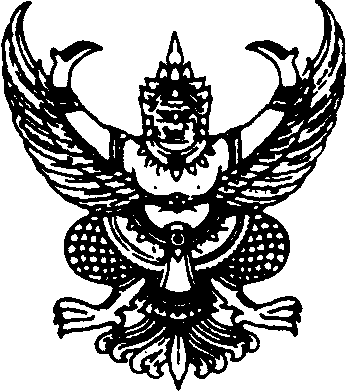 ส่วนราชการ     (หน่วยงาน)                                      โทร                                          ที่  	วันที่                 เรื่อง  รายงานการขอซื้อขอจ้างเรียน   ผู้ว่าราชการจังหวัดพิจิตร	ด้วย…………(หน่วยงาน)………………………….  มีความประสงค์ขอซื้อวัสดุเชื้อเพลิงและหล่อลื่น โดยวิธีเฉพาะเจาะจง ซึ่งมีรายละเอียดดังต่อไปนี้๑.เหตุผลและความเป็นที่ต้องซื้อ   มีความจำเป็นต้องซื้อวัสดุเชื้อเพลิงและหล่อลื่น เพื่อใช้ในราชการของ…………(หน่วยงาน)…………………………. ๒.รายละเอียดพัสดุที่จะซื้อ  น้ำมันเชื้อเพลิง  ประจำเดือน…(ระบุเดือน)………/ประจำปีงบประมาณ พ.ศ…………(แล้วแต่กรณี)๓.ราคากลางและรายละเอียดราคากลางของพัสดุที่จะซื้อ   ตามราคาท้องตลาดปัจจุบัน วงเงินโดยประมาณ………..…บาท (…………..…..)(วงเงินกำหนดตามความจำเป็นแต่ต้องไม่เกิน ๑๐๐,๐๐๐ บาท)๔.วงเงินที่จะซื้อ (ระบุแหล่งเงิน เช่น เงินงบประมาณ เงินบำรุง เงินหลักประกันสุขภาพ ฯ)  จากเงิน………………………………………………………….. จำนวน………………….บาท(…………………………….)๕.กำหนดเวลาที่ต้องการใช้พัสดุหรือให้งานนั้นแล้วเสร็จ   กำหนดเวลาส่งมอบพัสดุ หรือให้งานนั้นแล้วเสร็จ (เลือกใช้แล้วแต่กรณี)   -ภายใน… ๓๐……….วัน นับถัดจากวันลงนามในสัญญาหรือข้อตกลง (กรณีรายเดือน)   -ภายในเดือน กันยายน  (ปีที่ผ่านมา) ถึงเดือน ตุลาคม (ปีปัจจุบัน)  (กรณีรายปี) )๖.วิธีจะซื้อ และเหตุผลที่ต้องซื้อ  ดำเนินการจัดซื้อตามพระราชบัญญัติการจัดซื้อจัดจ้างและการบริหารพัสดุภาครัฐ พ.ศ.๒๕๖๐ มาตรา ๕๖ วรรคหนึ่ง (๒) (ข) กรณีหน่วยงานของรัฐไม่มีภาชนะที่ใช้สำหรับเก็บรักษาน้ำมันเชื้อเพลิง  ในวงเงินไม่เกิน ตามข้อ ๑ ของกฎกระทรวง กำหนดวงเงินการจัดซื้อจัดจ้างพัสดุโดยวิธีเฉพาะเจาะจง วงเงินการจัดซื้อจัดจ้าง ที่ไม่ทำข้อตกลงเป็นหนังสือ และวงเงินการจัดซื้อจัดจ้างในการแต่งตั้งผู้ตรวจรับพัสดุ พ.ศ.๒๕๖๐      ลงวันที่ ๒๓ สิงหาคม ๒๕๖๐และตามแนวทางในนัยหนังสือคณะกรรมการวินิจฉัยปัญหาการจัดซื้อจัดจ้างและการบริหารพัสดุภาครัฐ ด่วนที่สุดที่ กค (กวจ) ๐๔๐๕.๒/ว๑๗๙ ลงวันที่ ๙ เมษายน ๒๕๖๑๗.หลักเกณฑ์การพิจารณาคัดเลือกข้อเสนอ ใช้เกณฑ์ราคา/๘.ข้อเสนออื่นๆ…-๒-๘.ข้อเสนออื่นๆ     เพื่อความสะดวกรวดเร็วในการปฏิบัติราชการ  จึงขออนุมัติแต่งตั้งผู้สั่งจ่ายน้ำมัน และผู้จัดซื้อน้ำมันเชื้อเพลิงในแต่ละครั้งเป็นผู้ตรวจรับพัสดุ โดยถือว่าใบสั่งจ่ายน้ำมันที่ผู้ซื้อได้ลงชื่อกำกับไว้เป็นหลักฐานการตรวจรับพัสดุในครั้งนี้แล้ว  ทั้งนี้  ตามแนวทางในนัยหนังสือคณะกรรมการวินิจฉัยปัญหาการจัดซื้อจัดจ้างและการบริหารพัสดุภาครัฐ ด่วนที่สุดที่ กค (กวจ) ๐๔๐๕.๒/ว๑๗๙ ลงวันที่ ๙ เมษายน ๒๕๖๑ โดยขอใช้บันทึกนี้แทนคำสั่ง ดังนี้    ๘.๑ ผู้ออกใบสั่งซื้อน้ำมันเชื้อเพลิง 	   ๑) .	ตำแหน่ง  (หัวหน้าเจ้าหน้าที่)   เป็นผู้ออกใบสั่งซื้อน้ำมันเชื้อเพลิง	   ให้มีอำนาจหน้าที่พิจารณาคัดเลือกผู้ขาย/คุณสมบัติและราคาของพัสดุที่จะซื้อในครั้งนี้ เป็นไปด้วยความถูกต้องเหมาะสม เป็นธรรม โปร่งใส และประหยัด พร้อมควบคุมกำกับการสั่งซื้อน้ำมันเชื้อเพลิง     ๘.๒ ให้ผู้จัดซื้อนำมันเชื้อเพลิงในแต่ละครั้งเป็นผู้ตรวจรับพัสดุ        ให้มีอำนาจหน้าที่ในการตรวจรับพัสดุที่ซื้อในแต่ละครั้ง       จึงเรียนมาเพื่อโปรดพิจารณา หากเห็นชอบขอได้โปรดอนุมัติให้ดำเนินการ ตามรายละเอียดในรายงานขอซื้อดังกล่าวข้างต้น                                                                            (……………………………………..)                                                                                     เจ้าหน้าที่เรียน ผู้ว่าราชการจังหวัดพิจิตร (อำนาจผู้อำนวยการโรงพยาบาล…../สาธารณสุขอำเภอ…/ผอ.รพสต…)(แล้วแต่กรณี)            ได้พิจารณาแล้วเห็นว่าเป็นไปตามถูกต้องระเบียบกระทรวงการคลังว่าด้วยการจัดซื้อจัดจ้างและการบริหารพัสดุภาครัฐ พ.ศ.๒๕๖๐,กฎกระทรวงและหนังสือที่เกี่ยวข้อง ตามที่เจ้าหน้าที่เสนอ            จึงเรียนมาเพื่อได้โปรดพิจารณา หากเห็นชอบขอได้โปรดอนุมัติให้ดำเนินการ ตามรายละเอียด      ในรายงานขอซื้อดังกล่าวข้างต้น จะเป็นพระคุณยิ่ง                                                                    (………………………………………...)                                                                           หัวหน้าเจ้าหน้าที่ความเห็นของผู้ที่เกี่ยวข้อง (หัวหน้ากลุ่มงานบริหารทั่วไปหรือหัวหน้างานการเงินหรือผู้ช่วยสสอ.กรณีรพ.สต.เสนอผ่านสสอ แล้วแต่กรณี)                                                                         -ตรวจแล้วถูกต้อง                                            ความเห็นของหัวหน้าหน่วยงานของรัฐผู้มีอำนาจสั่งการ-เพื่อโปรดพิจารณาให้ความเห็นชอบ                                              -ชอบ/ดำเนินการลงชื่อ………………………………………..        (……………………………………….)                                          (………………………………………………)ตำแหน่ง………………………………….                                       ตำแหน่ง……………………………………………                                                                         ปฏิบัติราชการแทนผู้ว่าราชการจังหวัดพิจิตรเอกสาร 2	บันทึกข้อความส่วนราชการ    (หน่วยงาน)                                         โทร                                         ที่   	วันที่            เรื่อง  รายงานการตรวจรับพัสดุเรียน   ผู้ว่าราชการจังหวัดพิจิตร๑.ความเดิม                      ตามบันทึกข้อความ ที่  (เลขตามเอกสาร๑)……… ลงวันที่……………………………….อนุมัติให้จัดซื้อน้ำมันเชื้อเพลิงและหล่อลื่น จำนวน ๑ รายการ เป็นเงินทั้งสิ้น………………....….บาท (……………..……………)   ๒.ข้อเท็จจริง                      ผู้จัดซื้อน้ำมันได้ดำเนินการรับน้ำมันที่จัดซื้อในแต่ละครั้งพร้อมลงนามกำกับใบสั่งจ่ายน้ำมันไว้แล้ว ประจำเดือน…………………………..รวมเป็นเงินทั้งสิ้น………………………….. บาท (…………………………) โดยผู้ขายส่งมอบสิ่งของถูกต้องครบถ้วนตรงตามใบสั่งจ่ายของผู้สั่งจ่ายโดยผู้จัดซื้อได้ลงนามรับไว้แล้ว และเจ้าหน้าที่ได้บันทึกรายการในทะเบียนควบคุมการจัดซื้อน้ำมันเชื้อเพลิง รายละเอียดที่แนบ (แนบเอกสารใบสั่งน้ำมันที่หัวเจ้าหน้าที่ลงนามผู้สั่ง /ผู้จัดซื้อน้ำมันลงนามตรวจรับและทะเบียนสรุปการจัดซื้อน้ำมันประจำเดือน)๓. ข้อพิจารณา                       ……………….(หน่วยงาน)…………………………… พิจารณาแล้วเห็นว่า                       ๓.๑ ผู้ตรวจรับพัสดุ (ผู้จัดซื้อน้ำมัน) ดำเนินการถูกต้องเป็นไปตามข้อ ๑๗๕ แห่งระเบียบกระทรวงการคลังว่าด้วยการจัดซื้อจัดจ้างและการบริหารพัสดุภาครัฐ พ.ศ.๒๕๖๐ และตามหนังสือคณะกรรมการวินิจฉัยปัญหาการจัดซื้อจัดจ้างและการบริหารพัสดุภาครัฐ ด่วนที่สุดที่ กค (กวจ)ว๑๗๙ ลงวันที่ ๙ เมษายน ๒๕๖๑   		    ๓.๒ เจ้าหน้าที่ได้บันทึกรายการในทะเบียนควบคุมการจัดซื้อน้ำมันเชื้อเพลิง ประจำเดือน …………………………………..ถูกต้องและเป็นปัจจุบันแล้ว สมควรรับทราบผลการดำเนินการดังกล่าว                        ๓.๓ การก่อหนี้ผูกพันครั้งนี้ ใช้งบประมาณจากเงิน ………………………………………….……………หมวด……………….................รหัสงบประมาณ……………………………………………………รหัสกิจกรรม……………..…รหัสโครงการ…………………….……เป็นเงินทั้งสิ้น…………………………….. บาท (………………………………………..)
/๔.ข้อเสนอ….-๒-๔.ข้อเสนอ                       จึงเรียนมาเพื่อโปรดทราบ                                                                    (…………………………………..……..)                                                                                  เจ้าหน้าที่                                                                      (…………………….……………………)                                                                             หัวหน้าเจ้าหน้าที่  ความเห็นของผู้ที่เกี่ยวข้อง (หัวหน้ากลุ่มงานบริหารทั่วไปหรือหัวหน้างานการเงินหรือผู้ช่วยสสอ.กรณีรพ.สต.เสนอผ่านสสอ แล้วแต่กรณี)                                                                         -ตรวจแล้วถูกต้อง-เพื่อโปรดทราบ                                                 ลงชื่อ………………………………………..        (……………………………………….)                                                                            ตำแหน่ง……………………………………………                                                                  ความเห็นของหัวหน้าหน่วยงานของรัฐผู้มีอำนาจสั่งการ                                                                                              -ทราบ                                                                            (………………………………………………)                                                                        ตำแหน่ง……………………………………………                                                                        ปฏิบัติราชการแทนผู้ว่าราชการจังหวัดพิจิตร